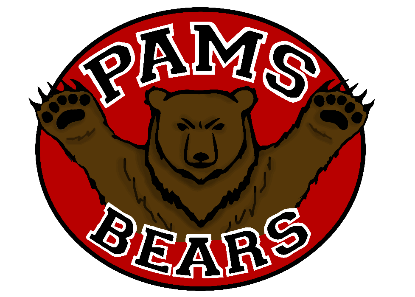 Activity/Instructions Materials / resourcesCount the following amount of money.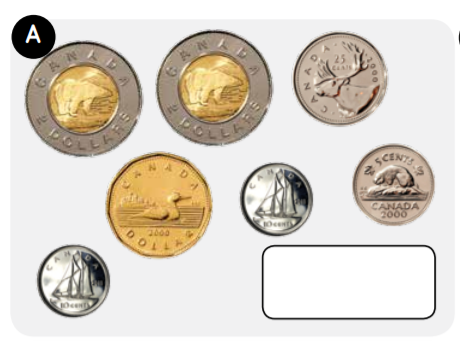 Count the following amount of money.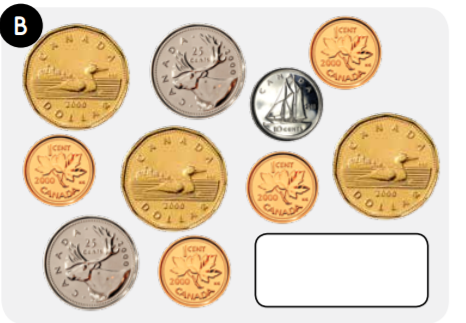 Count the following amount of money.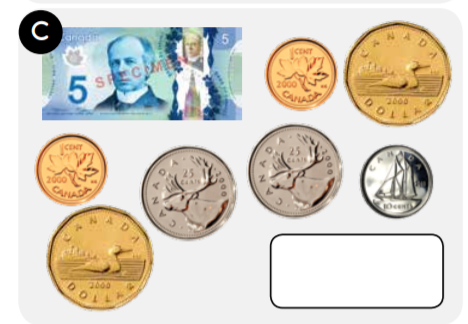 Count the following amount of money.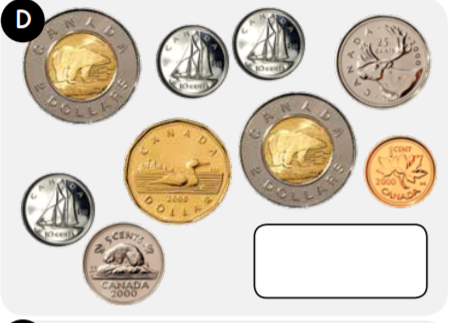 Count the following amounts of money.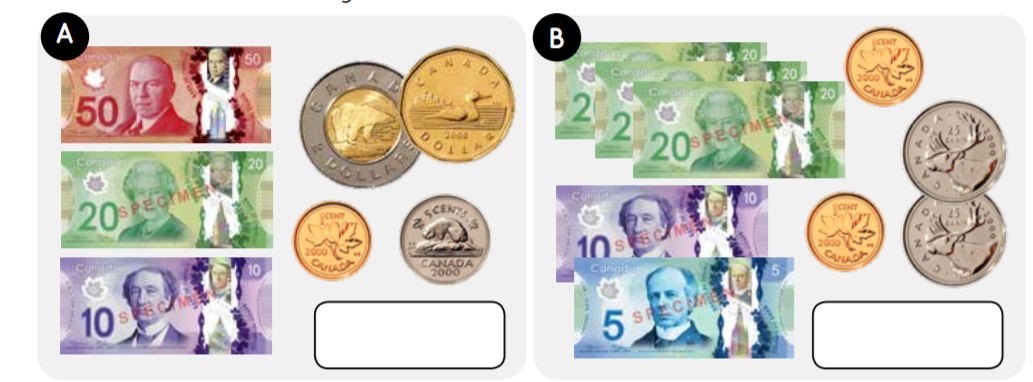 Count the following amounts of money.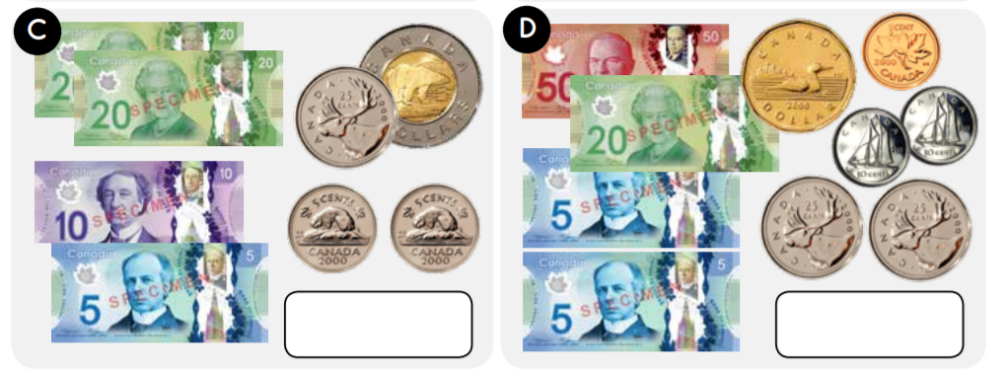 